ПРОЕКТ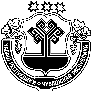 Об утверждении муниципальной программы Красночетайского муниципального округа«Развитие физической культурыи спорта»Администрация Красночетайского муниципального округа Чувашской Республики п о с т а н о в л я е т:1. Утвердить прилагаемую муниципальную программу «Развитие физической культуры и спорта» (далее – муниципальная программа).2. Утвердить ответственным исполнителем муниципальной программы Отдел образования, молодежной политики и спорта администрации Красночетайского муниципального округа Чувашской Республики.3. Финансовому отделу администрации Красночетайского муниципального округа Чувашской Республики при формировании проекта бюджета Красночетайского муниципального округа Чувашской Республики на очередной финансовый год и плановый период предусматривать бюджетные ассигнования на реализацию муниципальной программы исходя из реальных возможностей бюджета Красночетайского муниципального округа Чувашской Республики.4. С 1 января 2023 года признать утратившими силу:постановление администрации Красночетайского района от 28.12.2018 № 563 «О муниципальной программе Красночетайского района Чувашской Республики «Развитие физической культуры и спорта»;постановление администрации Красночетайского района от 26.01.2021 № 34 «О внесении изменений в постановление администрации района от 28 декабря 2018 года №563 «О муниципальной программе Красночетайского района Чувашской Республики «Развитие физической культуры и спорта»; постановление администрации Красночетайского района от 23.05.2022 № 324 «О внесении изменений в постановление администрации района от 28 декабря 2018 года №563 «О муниципальной программе Красночетайского района Чувашской Республики «Развитие физической культуры и спорта»;4. Настоящее постановление вступает в силу с момента подписания и распространяется на правоотношения, возникшие с 1 января 2023 года.Глава Красночетайского муниципального округа                                              И.Н.МихопаровПриложение №1К постановлению администрации Красночетайского муниципального округа Чувашской Республики от ____________________ №_______МУНИЦИПАЛЬНАЯ ПРОГРАММА«РАЗВИТИЕ ФИЗИЧЕСКОЙ КУЛЬТУРЫ И СПОРТА В КРАСНОЧЕТАЙСКОММУНИЦИПАЛЬНОМ ОКРУГЕ ЧУВАШСКОЙ РЕСПУБЛИКИ»ПАСПОРТмуниципальной программы  «Развитие физической культуры и спорта в Красночетайском муниципальном округе Чувашской Республики»Раздел I. Приоритеты государственной политикив сфере реализации муниципальной программы Красночетайского муниципального округа Чувашской Республики «Развитие физической культуры и спорта» Физическая культура и спорт являются составными элементами культуры личности и здорового образа жизни, значительно влияют не только на повышение физической подготовленности, улучшение здоровья, но и на поведение человека в быту, трудовом коллективе, оказывая непосредственное влияние на формирование личности и межличностных отношений. Приоритеты муниципальной политики в сфере физической культуры и спорта Красночетайского муниципального округа Чувашской Республики определены в соответствии с Законом Чувашской Республики «О физической культуре и спорте», Указом Президента Российской Федерации В.В. Путина от 7 мая 2018 г. № 204 «О национальных целях и стратегических задачах развития Российской Федерации на период до 2024 года» и Стратегией социально-экономического развития Чувашской Республики до 2035 года, утвержденной постановлением Кабинета Министров Чувашской Республики от 28 июня 2018 г. № 254 и ежегодными посланиями Главы Чувашской Республики Государственному Совету Чувашской Республики.Приоритетным направлением муниципальной политики в сфере физической культуры и спорта Красночетайского муниципального округа Чувашской Республики является повышение уровня и качества жизни населения путем создания условий, обеспечивающих возможность гражданам систематически заниматься физической культурой и спортом.Муниципальная программа Красночетайского муниципального округа Чувашской Республики «Развитие физической культуры и спорта» (далее – Программа) направлена на достижение следующих целей:создание условий, обеспечивающих развитие системы физической культуры и спорта путем пропаганды здорового образа жизни, повышение массовости занятий физической культурой и спортом среди всех возрастных групп населения, в том числе среди лиц с ограниченными возможностями здоровья в Красночетайском муниципальном округе;повышение конкурентоспособности спортсменов Красночетайского муниципального округа на республиканских и всероссийских спортивных соревнованиях.Для достижения указанных целей в рамках реализации Программы предусматривается решение следующих приоритетных задач:повышение  мотивации населения Красночетайского муниципального округа  к систематическим занятиям физической культурой и спортом;развитие спортивной инфраструктуры  с использованием принципов государственно-частного партнерства;обеспечение успешного выступления спортсменов Красночетайского муниципального округа на республиканских,  всероссийских спортивных соревнования, совершенствование системы подготовки спортивного резерва.Программа будет реализовываться в 2023–2035 годах в три этапа:1 этап – 2023–2025 годы;2 этап – 2026–2030 годы;3 этап – 2031–2035 годы.В Красночетайском муниципальном округе Чувашской Республики сформирована межведомственная система взаимодействия по вопросам развития физической культуры и спорта органов самоуправления Красночетайского муниципального округа и исполнительной власти Чувашской Республики, спортивными организациями независимо от организационно-правовых форм и форм собственности. Основным показателем эффективности физкультурно-спортивной работы является охват населения систематическими занятиями физической культурой и спортом. Сведения о целевых показателях (индикаторах) Программы, подпрограмм и их значениях приведены в приложении № 1 к настоящей Программе.Перечень целевых показателей (индикаторов) носит открытый характер и предусматривает возможность их корректировки в случае потери информативности показателя (например, в связи с достижением его максимального значения). Изменений приоритетов муниципальной политики в сфере физической культуры и спорта Красночетайского муниципального округа, а также изменений законодательства Российской Федерации и законодательства Чувашской Республики, влияющих на расчет данных показателей.Раздел II. Обобщенная характеристика основных мероприятий подпрограмм муниципальной программы Выстроенная в рамках настоящей Муниципальной программы система целевых ориентиров (цели, задачи, ожидаемые результаты) представляет собой четкую согласованную структуру, посредством которой установлена прозрачная и понятная связь реализации отдельных мероприятий с достижением конкретных целей на всех уровнях Муниципальной программы.Предусмотренная в Программе система целевых ориентиров (цели, задачи, ожидаемые результаты) позволит объединить усилия, средства и координировать деятельность организаций в реализации отдельных мероприятий с достижением конкретных целей в развитии физической культуры и спорта в целом.Достижение цели и решение задач Программы будут осуществляться в рамках реализации двух подпрограмм.Подпрограмма 1 «Развитие физической культуры и массового спорта», которая включает в себя два основных мероприятия: Основное мероприятие 1.  «Физкультурно-оздоровительная и спортивно-массовая работа с населением». В рамках реализации данного мероприятия будет осуществляться проведение ежегодного муниципального смотра-конкурса на лучшую постановку физкультурно-оздоровительной и спортивно-массовой работы в организациях независимо от организационно-правовых форм и форм собственности, среди клубных объединений; содействие развитию сети клубов физкультурно-спортивной направленности по месту учебы, жительства и в организациях независимо от организационно-правовых форм и форм собственности; создание и поддержки на базе предприятий, организаций и учреждений кружков и секций физкультурно-спортивной направленности; организацию и проведение муниципальных соревнований среди лиц с ограниченными возможностями здоровья, их участие на республиканских и всероссийских соревнованиях; внедрение системы комплексных физкультурно-оздоровительных и спортивных мероприятий среди работающих; укрепление материально-спортивной базы и реконструкцию спортивных площадок по месту жительства населения, оснащение их спортивным оборудованием; проведение физкультурно-оздоровительных и спортивно-массовых мероприятий по месту жительства населения; поэтапное внедрение Всероссийского физкультурно-спортивного комплекса «Готов к труду и обороне» (ГТО) в Красночетайском муниципальном округе, утверждение и реализация календарных планов официальных физкультурно - оздоровительных  и спортивных мероприятий Красночетайского муниципального округа, в том числе включающих в себя физкультурные мероприятия и спортивные мероприятия по реализации комплекса ГТО, организация участия во всероссийских спортивных мероприятиях по реализации комплекса ГТО;Основное мероприятие 2.  «Развитие спортивной инфраструктуры». Подпрограмма 2 «Развитие спорта высших достижений и системы подготовки спортивного резерва», которая включает 1 основное мероприятие:Основное мероприятие 1. Содержание спортивных школ Данное основное мероприятие предусматривает совершенствование системы подготовки спортсменов высшего спортивного мастерства, в том числе:работу по подготовке спортивного резерва и спортивных сборных Красночетайского муниципального округа в центре спортивной подготовки;обеспечение деятельности муниципальных детско-юношеских спортивных школ.Раздел III. Обоснование объема финансовых ресурсов,необходимых для реализации муниципальной программы(с расшифровкой по источникам финансирования, этапам и годам реализации муниципальной программы) Расходы на реализацию Муниципальной программы предусматриваются за счет средств бюджета Красночетайского муниципального округа и республиканского бюджета Чувашской Республики.            Прогнозируемый объем финансирования мероприятий Муниципальной программы в 2023–2035 годах составляет 107125,1 тыс. рублей, в том числе:в 2023 году –17147,3 тыс. рублей;в 2024 году –  9180,4 тыс. рублей;в 2025 году – 11127,4 тыс. рублей;в 2026 – 2030 годах –34835,0 тыс. рублей;в 2031 – 2035 годах –34835,0 тыс. рублей;из них из:республиканского бюджета Чувашской Республики –7410,2 тыс. рублей (6,92 процента), в том числе:в 2023 году – 7410,2 тыс. рублей;в 2024 году – 0,0 тыс. рублей;в 2025 году – 0,0 тыс. рублей;в 2026–2030 годах – 0,0 тыс. рублей;в 2031–2035 годах – 0,0 тыс. рублей;бюджета Красночетайского муниципального округа – 99714,9 тыс. рублей (93,08 процента), в том числе:в 2023 году –9737,1 тыс. рублей;в 2024 году – 9180,4 тыс. рублей;в 2025 году – 11127,4 тыс. рублей;в 2026–2030 годах – 34835,0 тыс. рублей;в 2031–2035 годах – 34835,0 тыс. рублей;внебюджетных источников – 0,0 тыс. рублей; (0 процентов), в том числе:в 2023 году – 0,0 тыс. рублей;в 2024 году – 0,0 тыс. рублей;в 2025 году – 0,0 тыс. рублей;в 2026–2030 годах – 0,0 тыс. рублей;в 2031–2035 годах – 0,0 тыс. рублей;Объемы финансирования Муниципальной программы подлежат ежегодному уточнению исходя из реальных возможностей бюджетов Красночетайского муниципального округа и всех уровней.В Муниципальную программу включены подпрограммы, реализуемые в рамках Программы, согласно приложениям № 3 и 4 к настоящей Программе.к муниципальной программе «Развитие образования»Сведенияо целевых показателях (индикаторах) муниципальной программы Красночетайского муниципального округа«Развитие физической культуры и спорта», подпрограмм муниципальной программы Красночетайского муниципального округа и их значенияхРЕСУРСНОЕ ОБЕСПЕЧЕНИЕИ ПРОГНОЗНАЯ (СПРАВОЧНАЯ) ОЦЕНКА РАСХОДОВ ЗА СЧЕТ ВСЕХ ИСТОЧНИКОВ ФИНАНСИРОВАНИЯ РЕАЛИЗАЦИИМУНИЦИПАЛЬНОЙ ПРОГРАММЫ КРАСНОЧЕТАЙСКОГО МУНИЦИПАЛЬНОГО ОКРУГА"РАЗВИТИЕ ФИЗИЧЕСКОЙ КУЛЬТУРЫ И СПОРТА"Подпрограмма«Развитие физической культуры и массового спорта»Муниципальной программы Красночетайского муниципального округа«Развитие физической культуры и спорта»Паспорт подпрограммыРаздел I. Приоритеты и цели подпрограммы 
«Развитие физической культуры и массового спорта», общая 
характеристика участия органов местного самоуправления 
Красночетайского муниципального округа в реализации 
подпрограммыПриоритетными направлениями муниципальной политики в сфере физической культуры и массового спорта являются обеспечение населения условиями для занятий физической культурой и спортом, повышение уровня обеспеченности населения объектами спорта в целях укреплении здоровья граждан и повышения качества их жизни.Подпрограмма носит ярко выраженный социальный характер. Реализация программных мероприятий окажет влияние на формирование здорового образа жизни и социальное самочувствие граждан Красночетайского муниципального округа.Основными целями подпрограммы являются:создание для всех категорий и групп населения условий для занятий физической культурой и спортом;повышение уровня обеспеченности населения объектами спорта Достижению поставленных в подпрограмме целей способствует решение следующих задач:повышение мотивации населения Красночетайского муниципального округа к систематическим занятиям физической культурой и спортом;увеличение доли граждан, принявших участие в тестовых испытаниях Всероссийского физкультурно-спортивного комплекса «Готов к труду и обороне» (ГТО);развитие спортивной инфраструктуры и улучшение эффективности её использования для приобщения населения всех социальных категорий к занятиям массовым спортом;улучшение охвата населения мероприятиями информационно-коммуникационной кампании.Подпрограмма отражает участие органов местного самоуправления в реализации мероприятий, предусмотренных подпрограммой.Важное значение имеет реализация муниципальных программ по развитию физической культуры и массового спорта, в целях повышения интереса граждан к занятиям физической культурой и спортом. Увеличения численности населения, систематически занимающегося физической культурой и спортом, и граждан, выполнивших нормативы Всероссийского физкультурно-спортивного комплекса «Готов к труду и обороне» (ГТО), улучшения обеспеченности населения спортивной инфраструктурой.Раздел 2. Перечень и сведения о целевых показателях (индикаторах) 
подпрограммы с расшифровкой плановых значений 
по годам ее реализацииЦелевыми индикаторами и показателями подпрограммы являются:единовременная пропускная способность спортивных сооружений;доля детей и молодежи, систематически занимающихся физической культурой и спортом, в общей численности детей и молодежи;доля граждан среднего возраста, систематически занимающихся физической культурой и спортом, в общей численности граждан среднего возраста;доля граждан старшего возраста, систематически занимающихся физической культурой и спортом, в общей численности граждан старшего возраста;доля граждан, занимающихся физической культурой и спортом по месту работы, в общей численности населения, занятого в экономике;доля граждан, выполнивших нормативы Всероссийского физкультурно-спортивного комплекса «Готов к труду и обороне» (ГТО), в общей численности населения, принявшего участие в сдаче нормативов Всероссийского физкультурно-спортивного комплекса «Готов к труду и обороне» (ГТО);доля лиц с ограниченными возможностями здоровья и инвалидов, систематически занимающихся физической культурой и спортом, в общей численности указанной категории населения;эффективность использования существующих объектов спорта.В результате реализации мероприятий подпрограммы ожидается достижение к 2036 году следующих целевых индикаторов и показателей:единовременная пропускная способность спортивных сооружений Красночетайского муниципального округа  – 2 346 человек, в том числе:в 2023 году – 1292 человек;в 2024 году – 1335 человек;в 2025 году – 1460 человек;в 2030 году – 1918 человек;в 2035 году – 2346 человек;доля детей и молодежи, систематически занимающихся физической культурой и спортом, в общей численности детей и молодежи – 92,2 процента, в том числе:в 2023 году – 83,4 процента;в 2024 году – 84,5 процента;в 2025 году – 86,3 процента;в 2030 году – 89,8 процента;в 2035 году – 92,2 процента;доля граждан среднего возраста, систематически занимающихся физической культурой и спортом, в общей численности граждан среднего возраста – 60,6 процента, в том числе:в 2023 году – 53,2 процента;в 2024 году – 54,0 процента;в 2025 году – 54,7 процента;в 2030 году – 57,2 процента;в 2035 году – 60,6 процента;доля граждан старшего возраста, систематически занимающихся физической культурой и спортом, в общей численности граждан старшего возраста – 37,5 процента в том числе:в 2023 году – 24,4 процента;в 2024 году – 25,7 процента;в 2025 году – 27,9 процента;в 2030 году – 32,6 процента;в 2035 году – 37,5 процента;доля граждан, занимающихся физической культурой и спортом по месту работы, в общей численности населения, занятого в экономике – 45,5  процента в том числе:в 2023 году – 36,0 процента;в 2024 году – 37,0 процента;в 2025 году – 38,5 процента;в 2030 году – 42,0 процента;в 2035 году – 45,5 процента;доля граждан, выполнивших нормативы Всероссийского физкультурно-спортивного комплекса «Готов к труду и обороне» (ГТО), в общей численности населения, принявшего участие в сдаче нормативов Всероссийского физкультурно-спортивного комплекса «Готов к труду и обороне» (ГТО), – 62 процентов в том числе:в 2023 году – 47,0 процента;в 2024 году – 49,0 процента;в 2025 году – 50,0 процента;в 2030 году – 53,0 процента;в 2035 году – 62,0 процента;доля лиц с ограниченными возможностями здоровья и инвалидов, систематически занимающихся физической культурой и спортом, в общей численности указанной категории – 27 процентов, в том числе::в 2023 году – 17,0 процента;в 2024 году – 17,2 процента;в 2025 году – 18,0 процента;в 2030 году – 23,0 процента;в 2035 году – 27,0 процента;эффективность использования существующих объектов спорта – 87,0 процента в том числе:в 2023 году – 79,0 процента;в 2024 году – 80,0 процента;в 2025 году – 81,0 процента;в 2030 году – 84,0 процента;в 2035 году – 87,0 процента.Раздел 3. Характеристики основных мероприятий, 
мероприятий подпрограммы с указанием сроков и этапов их реализацииОсновные мероприятия подпрограммы направлены на реализацию поставленных целей и задач подпрограммы и Муниципальной программы в целом. Подпрограмма «Развитие физической культуры и массового спорта» объединяет два основных мероприятия:Основное мероприятие  1 «Физкультурно-оздоровительная и спортивно- массовая работа  с населением» включает в себя следующее мероприятие:          В рамках реализации данного мероприятия будут осуществляться:проведение официальных физкультурных мероприятий;  проведение ежегодного районного смотра-конкурса на лучшую постановку физкультурно-оздоровительной и спортивно-массовой работы в организациях независимо от организационно-правовых форм и форм собственности, среди клубных объединений; содействие развитию сети клубов физкультурно-спортивной направленности по месту учебы, жительства и в организациях независимо от организационно-правовых форм и форм собственности; создание и поддержки на базе предприятий, организаций и учреждений кружков и секций физкультурно-спортивной направленности; организацию и проведение муниципальных соревнований среди лиц с ограниченными возможностями здоровья, их участие в республиканских, всероссийских и международных соревнованиях; внедрение системы комплексных физкультурно-оздоровительных и спортивных мероприятий среди работающих; укрепление материально-спортивной базы и реконструкцию спортивных площадок по месту жительства населения, оснащение их спортивным оборудованием; поэтапное внедрение Всероссийского физкультурно-спортивного комплекса «Готов к труду и обороне» (ГТО) в Красночетайском муниципальном округе, утверждение и реализация календарных планов официальных физкультурно - оздоровительных и спортивных мероприятий Красночетайского муниципального округа, в том числе включающих в себя физкультурные мероприятия и спортивные мероприятия по реализации комплекса ГТО, организация участия во всероссийских спортивных мероприятиях по реализации комплекса ГТО;Основное мероприятие 2. «Развитие спортивной инфраструктуры».        В рамках данного основного мероприятия предусматривается реализация следующего мероприятия:        2.1. Капитальный ремонт наружного освещения и видеонаблюдения на территории футбольного поля МАУ ДО «ДЮСШ – ФСК «Хастар» Красночетайского муниципального округа.        2.2. Капитальный ремонт дренажной системы футбольного поля МАУ ДО «ДЮСШ – ФСК «Хастар» Красночетайского муниципального округа.Раздел 4. Обоснование объема финансовых ресурсов,необходимых для реализации подпрограммы (с расшифровкой по 
источникам финансирования, по этапам и годам 
реализации подпрограммы)Расходы подпрограммы формируются за счет средств бюджета Красночетайского муниципального округа, республиканского бюджета Чувашской Республики.             Общий объем финансирования подпрограммы в 2023–2035 годах составит 13273,2 тыс. рублей, в том числе за счет средств:республиканского бюджета Чувашской Республики – 7410,2 тыс. рублей;бюджета Красночетайского муниципального округа– 5863,0 тыс. рублей;внебюджетных источников – 0,0 тыс. рублей.Прогнозируемый объем финансирования мероприятий Муниципальной программы в
2023–2035 годах составляет 13273,2 тыс. рублей, в том числе:в 2023 году - 8333,2 тыс. рублей;в 2024 году – 220,0 тыс. рублей;в 2025 году – 220,0 тыс. рублей;в 2026-2030 годах – 2250,0 тыс. рублей;в 2031-2035 годах – 2250,0 тыс. рублей;из них средства:республиканского бюджета Чувашской Республики –  7410,2 тыс. рублей, в том числе:в 2023 году – 7410,2 тыс. рублей;в 2024 году – 0,0 тыс. рублей;в 2025 году – 0,0 тыс. рублей;в 2026–2030 годах – 0,0 тыс. рублей;в 2031–2035 годах – 0,0 тыс. рублей;бюджета Красночетайского муниципального округа –5863,0 тыс. рублей, в том числе:в 2023 году – 923,0 тыс. рублей;в 2024 году – 220,0 тыс. рублей;в 2025 году – 220,0 тыс. рублей;в 2026-2030 годах – 2250,0 тыс. рублей;в 2031-2035 годах – 2250,0 тыс. рублей;внебюджетных источников – 0,0 тыс. рублей; в том числе:в 2023 году – 0,0 тыс. рублей;в 2024 году – 0,0 тыс. рублей;в 2025 году – 0,0 тыс. рублей;в 2026–2030 годах – 0,0 тыс. рублей;в 2031–2035 годах – 0,0 тыс. рублей;Объемы финансирования подпрограммы подлежат ежегодному уточнению исходя из реальных возможностей бюджетов всех уровней.Ресурсное обеспечение подпрограммы за счет всех источников финансирования приведено в приложении к настоящей подпрограмме и ежегодно будет уточняться. Ресурсное обеспечениереализации подпрограммы «Развитие физической культуры и массового спорта»
 муниципальной программы Красночетайского муниципального округа «Развитие физической культуры и спорта» 
за счет всех источников финансированияПодпрограмма«Развитие спорта высших достижений и системы подготовки спортивного резерва» муниципальной программы Красночетайского муниципального округа«Развитие физической культуры и спорта»Паспорт подпрограммыРаздел I. Приоритеты и цели подпрограммы «Развитие спортавысших достижений и системы подготовки спортивного резерва», 
общая характеристика Красночетайского муниципального округа в реализации подпрограммыПриоритетными направлениями муниципальной политики в сфере спорта высших достижение и подготовка спортивного резерва являются:повышение конкурентоспособности спортсменов Красночетайского муниципального округа на республиканской и всероссийской спортивной арене;Основными целями подпрограммы являются:совершенствование подготовки спортсменов для повышения конкурентоспособности спортсменов Красночетайского муниципального округа на республиканской и всероссийской спортивной арене.Достижению поставленных в подпрограмме целей способствует решение следующих задач:создание условий для успешного выступления спортсменов Красночетайского муниципального округа на республиканских, межрегиональных, всероссийских и международных спортивных соревнованиях;создание условий для подготовки и совершенствования спортсменов и тренеров с учетом непрерывности процессов обучения и спортивной подготовки;повышение эффективности научно-методического и информационно-аналитического обеспечения подготовки спортсменов высокого класса и спортивного резерваразвитие инфраструктуры спортивных центров по различным видам спорта, в том числе по базовым видам спорта;Раздел 2. Перечень и сведения о целевых показателях (индикаторах)
подпрограммы с расшифровкой плановых значений 
по годам ее реализацииВ результате реализации мероприятий подпрограммы ожидается достижение к 2036 году следующих целевых индикаторов и показателей:доля граждан, занимающихся в спортивных организациях, в общей численности детей и молодежи в возрасте 6–15 лет – 66,0, процента, в том числе:в 2023 году – 54,0 процента;в 2024 году – 56,0 процента;в 2025 году – 58,0 процента;в 2030 году – 62,0 процента;в 2035 году – 66,0 процента;доля спортсменов-разрядников в общем количестве лиц, занимающихся в системе спортивных школ олимпийского резерва и училищ олимпийского резерва – 56,0 процента, в том числе:в 2023 году – 50,2 процента;в 2024 году – 50,4 процента;в 2025 году – 50,8 процента;в 2030 году – 53,0 процента;в 2035 году – 56,0 процента;доля спортсменов-разрядников, имеющих разряды и звания (от I разряда до спортивного звания «Заслуженный мастер спорта»), в общем количестве спортсменов-разрядников в системе спортивных школ олимпийского резерва и училищ олимпийского резерва – 3,2 процента, в том числе:в 2023 году – 1,8 процента;в 2024 году – 1,9 процента;в 2025 году – 2,0 процента;в 2030 году – 2,7 процента;в 2035 году – 3,2 процента;количество подготовленных спортсменов Красночетайского муниципального округа- членов спортивных сборных команд Чувашской Республики и Российской Федерации – 13 человек, в том числе:в 2023 году – 7 человек;в 2024 году – 8 человек;в 2025 году – 9 человек;в 2030 году – 11 человек;в 2035 году – 13 человек;доля организаций, оказывающих услуги по спортивной подготовке в соответствии с федеральными стандартами спортивной подготовки, в общем количестве организаций в сфере физической культуры и спорта, в том числе для лиц с ограниченными возможностями здоровья и инвалидов, – 100 процентов, в том числе:в 2023 году – 100,0 процентов;в 2024 году – 100,0 процентов;в 2025 году – 100,0 процентов;в 2030 году – 100,0 процентов;в 2035 году – 100,0 процентов;доля занимающихся на этапе высшего спортивного мастерства в организациях, осуществляющих спортивную подготовку, в общем количестве занимающихся на этапе спортивного совершенствования в организациях, осуществляющих спортивную подготовку, – 28,6 процента, в том числе:в 2023 году – 25,1 процента;в 2024 году – 25,4 процента;в 2025 году – 25,7 процента;в 2030 году – 26,8 процента;в 2035 году – 28,6 процента;доля занимающихся по программам спортивной подготовки в организациях ведомственной принадлежности физической культуры и спорта, в общем количестве занимающихся в организациях ведомственной принадлежности физической культуры и спорта – 88,5 процента, в том числе:в 2023 году – 82,2 процента;в 2024 году – 82,4 процента;в 2025 году – 82,9 процента;в 2030 году – 86,2 процента;в 2035 году – 88,5 процента.Раздел 3. Характеристики основных мероприятий, 
мероприятий подпрограммы с указанием сроков и этапов их реализацииОсновные мероприятия подпрограммы направлены на реализацию поставленных целей и задач подпрограммы и Муниципальной программы в целом.Подпрограмма 2 «Развитие спорта высших достижений и системы подготовки спортивного резерва» муниципальной программы «Развитие физической культуры и спорта» объединяет 1 основное мероприятие. Основное мероприятие 1.  Содержание спортивных школ Данное основное мероприятие предусматривает совершенствование системы подготовки спортсменов высшего спортивного мастерства, в том числе:работу по подготовке спортивного резерва и спортивных сборных команд Красночетайского муниципального округа в центре спортивной подготовки;обеспечение деятельности муниципальных детско-юношеских спортивных школ.Подпрограмма реализуется в период с 2023 по 2035 годы в три этапа:1 этап – 2023–2025 годы;2 этап – 2026–2030 годы;3 этап – 2031–2035 годы.Раздел 4. Обоснование объема финансовых ресурсов,необходимых для реализации подпрограммы (с расшифровкой по 
источникам финансирования, по этапам и годам 
реализации подпрограммы)Общий объем финансирования подпрограммы в 2023–2035 годах составит  95172,1  тыс. рублей, в том числе за счет средств:республиканского бюджета Чувашской Республики – 0,0 тыс. рублей;бюджета Красночетайского муниципального округа – 95172,1 тыс. рублей;внебюджетных источников – 0,0 тыс. рублей.Прогнозируемый объем финансирования подпрограммы составит 95172,1  тыс. рублей, в том числе:          в 2023 году – 8814,1 тыс. рублей;          в 2024 году – 8960,4, тыс. рублей;          в 2025 году – 10907,6 тыс. рублей;          в 2026–2030 годах – 33245,0 тыс. рублей;          в 2031–2035 годах – 33245,0 тыс. рублей;из них средства:республиканского бюджета Чувашской Республики – 0,0 тыс. рублей,          в том числе:в 2023 году – 0,0 тыс. рублей;в 2024 году – 0,0 тыс. рублей;в 2025 году – 0,0 тыс. рублей;в 2026–2030 годах – 0,0 тыс. рублей;в 2031–2035 годах – 0,0 тыс. рублей;бюджета Красночетайского муниципального округа – 95172,,1 тыс. рублей, в том числе:          в 2023 году – 8814,1 тыс. рублей;          в 2024 году – 8960,4, тыс. рублей;          в 2025 году – 10907,6 тыс. рублей;          в 2026–2030 годах – 33245,0 тыс. рублей;          в 2031–2035 годах – 33245,0 тыс. рублей;внебюджетных источников – 0,0 тыс. рублей в том числе:в 2023 году – 0,0 тыс. рублей;в 2024 году – 0,0 тыс. рублей;в 2025 году – 0,0 тыс. рублей;в 2026–2030 годах – 0,0 тыс. рублей;в 2031–2035 годах – 0,0 тыс. рублей;Объемы финансирования подпрограммы подлежат ежегодному уточнению исходя из реальных возможностей бюджетов всех уровней.Ресурсное обеспечение подпрограммы за счет всех источников финансирования приведено в приложении к настоящей подпрограмме и ежегодно будет уточняться.Ресурсное обеспечениереализации подпрограммы «Развитие спорта высших достижений и системы подготовки спортивного резерва»
программы Красночетайского муниципального округа «Развитие физической культуры и спорта» 
за счет всех источников финансированияЧĂВАШ РЕСПУБЛИКИХĔРЛĔ ЧУТАЙ МУНИЦИПАЛЛӐ ОКРУГӖН   АДМИНИСТРАЦИЙĕЧУВАШСКАЯ РЕСПУБЛИКА АДМИНИСТРАЦИЯ  КРАСНОЧЕТАЙСКОГО МУНИЦИПАЛЬНОГО ОКРУГАЙ Ы Ш Ӑ Н У _________ 2023    ____ №Хĕрлĕ Чутай салиПОСТАНОВЛЕНИЕ________ 2023   № ____село Красные ЧетаиОтветственный исполнитель муниципальной  программы:Отдел образования, молодежной политики и спорта администрации Красночетайского муниципального округа Чувашской РеспубликиОтдел образования, молодежной политики и спорта администрации Красночетайского муниципального округа Чувашской РеспубликиОтдел образования, молодежной политики и спорта администрации Красночетайского муниципального округа Чувашской РеспубликиДата составления проекта муниципальной программы:январь 2023 годаНепосредственный исполнитель муниципальной программы:Заместитель главы администрации Красночетайского муниципального округа Чувашской Республики -начальник отдела образования, молодежной политики и спорта Живоев Игорь Нестерович (т. 88355121133, e-mail: krchet-obrazov@cap.ru )Заместитель главы администрации Красночетайского муниципального округа Чувашской Республики -начальник отдела образования, молодежной политики и спорта Живоев Игорь Нестерович (т. 88355121133, e-mail: krchet-obrazov@cap.ru )Заместитель главы администрации Красночетайского муниципального округа Чувашской Республики -начальник отдела образования, молодежной политики и спорта Живоев Игорь Нестерович (т. 88355121133, e-mail: krchet-obrazov@cap.ru )Глава Красночетайского муниципального округа Чувашской РеспубликиИ.Н. МихопаровИ.Н. МихопаровИ.Н. МихопаровОтветственный исполнитель муниципальной программы–Отдел образования, молодежной политики и спорта администрации Красночетайского муниципального округа Чувашской РеспубликиСоисполнители муниципальной  программы–Сектор физической культуры и спорта отдела образования, молодежной политики и спорта администрации Красночетайского муниципального округа Чувашской Республики МАУ ДО «ДЮСШ – ФСК «Хастар» Красночетайского муниципального округа Чувашской РеспубликиУчастники муниципальной  программы-предприятия, организации Красночетайского муниципального округа Чувашской Республики (по согласованию);Муниципальные учреждения Красночетайского муниципального округа Чувашской Республики (по согласованию);Подпрограммы муниципальной программы -«Развитие физической культуры и массового спорта»;«Развитие спорта высших достижений и системы подготовки спортивного резерва»;Цели  муниципальной  программы-создание условий, обеспечивающих развитие системы физической культуры и спорта путем пропаганды здорового образа жизни, повышение массовости занятий физической культурой и спортом среди всех возрастных групп населения, в том числе среди лиц с ограниченными возможностями здоровья;повышение конкурентоспособности спортсменов Красночетайского муниципального округа Чувашской Республики на  всероссийских и республиканских  спортивных соревнованиях;Задачи  муниципальной  программы-повышение мотивации населения Красночетайского муниципального округа   Чувашской Республики к систематическим занятиям физической культурой и спортом;развитие спортивной инфраструктуры с использованием принципов государственно-частного партнерства;обеспечение успешного выступления спортсменов Красночетайского  муниципального округа Чувашской Республики на  республиканских и всероссийских спортивных соревнованиях и совершенствование системы подготовки спортивного резерва;Целевые индикаторы и показатели муниципальной программы -достижение к 2035 году следующих целевых индикаторов и показателей:доля населения, систематически занимающегося физической культурой и спортом, – 60,0 процента;уровень обеспеченности населения спортивными сооружениями исходя из единовременной пропускной способности объектов спорта – 96,1 процента;доля спортсменов Красночетайского  муниципального округа Чувашской Республики, принявших участие во всероссийских и республиканских  соревнованиях, в общей численности занимающихся в спортивных учреждениях – 15,0 процента;Этапы и сроки реализации муниципальной программы–2023–2035 годы:1 этап – 2023–2025 годы;2 этап – 2026–2030 годы;3 этап – 2031–2035 годыОбъемы финансирования Муниципальной программы с разбивкой по годам ее реализации –прогнозируемые объемы бюджетных ассигнований на реализацию мероприятий программы в 2023 - 2035 годах составляют 107125,1  тыс. рублей, в том числе:в 2023 году –17147,3 тыс. рублей;в 2024 году –  9180,4 тыс. рублей;в 2025 году – 11127,,4 тыс. рублей;в 2026 – 2030 годах –34835,0 тыс. рублей;в 2031 – 2035 годах –34835,0 тыс. рублей;Объемы финансирования Муниципальной программы подлежат ежегодному уточнению исходя из возможности бюджетов всех уровнейиз них средства:республиканского бюджета Чувашской Республики –7410,2 тыс. рублей (6,92 процента), в том числе:в 2023 году – 7410,2 тыс. рублей;в 2024 году – 0,0 тыс. рублей;в 2025 году – 0,0 тыс. рублей;в 2026–2030 годах – 0,0 тыс. рублей;в 2031–2035 годах – 0,0 тыс. рублей;бюджета Красночетайского муниципального округа – 99714,9 тыс. рублей (93,08 процента), в том числе:в 2023 году –9737,1 тыс. рублей;в 2024 году – 9180,4 тыс. рублей;в 2025 году – 11127,4 тыс. рублей;в 2026–2030 годах – 34835,0 тыс. рублей;в 2031–2035 годах – 34835,0 тыс. рублей;внебюджетных источников – 0,0 тыс. рублей; (0 процентов), в том числе:в 2023 году – 0,0 тыс. рублей;в 2024 году – 0,0 тыс. рублей;в 2025 году – 0,0 тыс. рублей;в 2026–2030 годах – 0,0 тыс. рублей;в 2031–2035 годах – 0,0 тыс. рублей;Объемы и источники финансирования Муниципальной программы уточняются при формировании бюджета Красночетайского муниципального округа на очередной финансовый год и плановый период. Ожидаемые результаты реализации программы–увеличение доли населения, систематически занимающегося физической культурой и спортом;улучшение обеспеченности спортивными сооружениями;достижение спортсменами Красночетайского муниципального округа высоких спортивных результатов на республиканских и всероссийских спортивных соревнованиях.Приложение № 1к муниципальной программе Красночетайского муниципального округа «Развитие физической культуры и спорта»№ ппЦелевой индикатор и показатель (наименование)Единица измерения№ ппЦелевой индикатор и показатель (наименование)Единица измерения2023 г.2024 г.2024 г.2025 г.2025 г.2030 г.2035 г.1234556678Муниципальная программа Красночетайского муниципального округа «Развитие физической культуры и спорта»Муниципальная программа Красночетайского муниципального округа «Развитие физической культуры и спорта»Муниципальная программа Красночетайского муниципального округа «Развитие физической культуры и спорта»Муниципальная программа Красночетайского муниципального округа «Развитие физической культуры и спорта»Муниципальная программа Красночетайского муниципального округа «Развитие физической культуры и спорта»Муниципальная программа Красночетайского муниципального округа «Развитие физической культуры и спорта»Муниципальная программа Красночетайского муниципального округа «Развитие физической культуры и спорта»Муниципальная программа Красночетайского муниципального округа «Развитие физической культуры и спорта»Муниципальная программа Красночетайского муниципального округа «Развитие физической культуры и спорта»Муниципальная программа Красночетайского муниципального округа «Развитие физической культуры и спорта»12.Доля населения Красночетайского муниципального округа, систематически занимающегося физической культурой и спортомУровень обеспеченности спортивными сооружениями исходя из единовременной пропускной способности объектов спорта.процентовпроцентов54,877,255,477,355,477,356,077,556,077,557,678,660,080,03.Доля спортсменов Красночетайского муниципального округа, принявших участие в республиканских,  всероссийских и международных соревнованиях, в общей численности занимающихся в спортивных учрежденияхпроцентов6,57,57,58,58,512,015,0Подпрограмма «Развитие физической культуры и массового спорта»Подпрограмма «Развитие физической культуры и массового спорта»Подпрограмма «Развитие физической культуры и массового спорта»Подпрограмма «Развитие физической культуры и массового спорта»Подпрограмма «Развитие физической культуры и массового спорта»Подпрограмма «Развитие физической культуры и массового спорта»Подпрограмма «Развитие физической культуры и массового спорта»Подпрограмма «Развитие физической культуры и массового спорта»Подпрограмма «Развитие физической культуры и массового спорта»Подпрограмма «Развитие физической культуры и массового спорта»1.Единовременная пропускная способность спортивных сооруженийчеловек1 2921 3351 3351 4601 4601 9182 3462.Доля детей и молодежи, систематически занимающихся физической культурой и спортом, в общей численности детей и молодежи процентов83,484,584,586,386,389,892,23Доля граждан среднего возраста, систематически занимающихся физической культурой и спортом, в общей численности граждан среднего возраста процентов53,254,054,054,754,757,260,64.Доля граждан старшего возраста, систематически занимающихся физической культурой и спортом, в общей численности граждан старшего возраста процентов24,525,725,727,927,932,637,55Доля граждан, занимающихся физической культурой и спортом по месту работы, в общей численности населения, занятого в экономикепроцентов36,037,037,038,538,542,045,56Доля граждан, выполнивших нормативы Всероссийского физкультурно-спортивного комплекса «Готов к труду и обороне» (ГТО), в общей численности населения, принявшего участие в сдаче нормативов Всероссийского физкультурно-спортивного комплекса «Готов к труду и обороне» (ГТО)процентов47,049,049,050,050,053,062,07.Доля лиц с ограниченными возможностями здоровья и инвалидов, систематически занимающихся физической культурой и спортом, в общей численности указанной категории населенияпроцентов17,017,217,218,018,023,027,08.Эффективность использования существующих объектов спортапроцентов79,080,080,081,081,084,087,0Подпрограмма «Развитие спорта высших достижений и системы подготовки спортивного резерва»Подпрограмма «Развитие спорта высших достижений и системы подготовки спортивного резерва»Подпрограмма «Развитие спорта высших достижений и системы подготовки спортивного резерва»Подпрограмма «Развитие спорта высших достижений и системы подготовки спортивного резерва»Подпрограмма «Развитие спорта высших достижений и системы подготовки спортивного резерва»Подпрограмма «Развитие спорта высших достижений и системы подготовки спортивного резерва»Подпрограмма «Развитие спорта высших достижений и системы подготовки спортивного резерва»Подпрограмма «Развитие спорта высших достижений и системы подготовки спортивного резерва»Подпрограмма «Развитие спорта высших достижений и системы подготовки спортивного резерва»Подпрограмма «Развитие спорта высших достижений и системы подготовки спортивного резерва»1.Доля граждан, занимающихся в спортивных организациях, в общей численности детей и молодежи в возрасте 6-15 летпроцентов54,056,058,058,062,062,066,02.Доля спортсменов-разрядников в общем количестве лиц, занимающихся в системе спортивных школ олимпийского резерва и училищ олимпийского резервапроцентов50,250,450,850,853,053,056,03.Доля спортсменов-разрядников, имеющих разряды и звания (от I разряда до спортивного звания «Заслуженный мастер спорта»), в общем количестве спортсменов-разрядников в системе спортивных школ олимпийского резерва и училищ олимпийского резервапроцентов1,81,92,02,02,72,73,24.Количество подготовленных спортсменов Красночетайского муниципального округа  – членов спортивных сборных команд Чувашской Республикичеловек78991111135.процентовпроцентов1001001001001001001006.Доля занимающихся на этапе высшего спортивного мастерства в организациях, осуществляющих спортивную подготовку, в общем количестве занимающихся на этапе спортивного совершенствования в организациях, осуществляющих спортивную подготовкупроцентов25,125,4 25,725,726,8 26,8 28,67.Доля занимающихся по программам спортивной подготовки в организациях ведомственной принадлежности физической культуры и спорта, в общем количестве занимающихся в организациях ведомственной принадлежности физической культуры и спортапроцентов82,282,482,982,986,586,588,5Приложение № 2к муниципальной программе Красночетайского муниципального округа «Развитие физической культуры и спорта»СтатусНаименование муниципальной программы Красночетайского муниципального округа Чувашской Республики, подпрограммы муниципальной программы Красночетайского муниципального округа Чувашской Республики (основного мероприятия)Код бюджетной классификацииКод бюджетной классификацииИсточники финансированияРасходы по годам, в тыс. рубляхРасходы по годам, в тыс. рубляхРасходы по годам, в тыс. рубляхРасходы по годам, в тыс. рубляхРасходы по годам, в тыс. рубляхРасходы по годам, в тыс. рубляхРасходы по годам, в тыс. рубляхРасходы по годам, в тыс. рубляхРасходы по годам, в тыс. рубляхРасходы по годам, в тыс. рубляхРасходы по годам, в тыс. рубляхРасходы по годам, в тыс. рубляхРасходы по годам, в тыс. рубляхРасходы по годам, в тыс. рубляхРасходы по годам, в тыс. рубляхРасходы по годам, в тыс. рубляхРасходы по годам, в тыс. рубляхРасходы по годам, в тыс. рубляхРасходы по годам, в тыс. рубляхРасходы по годам, в тыс. рубляхРасходы по годам, в тыс. рубляхРасходы по годам, в тыс. рубляхСтатусНаименование муниципальной программы Красночетайского муниципального округа Чувашской Республики, подпрограммы муниципальной программы Красночетайского муниципального округа Чувашской Республики (основного мероприятия)главный распорядитель бюджетных средствцелевая статья расходов <*>Источники финансированияРасходы по годам, в тыс. рубляхРасходы по годам, в тыс. рубляхРасходы по годам, в тыс. рубляхРасходы по годам, в тыс. рубляхРасходы по годам, в тыс. рубляхРасходы по годам, в тыс. рубляхРасходы по годам, в тыс. рубляхРасходы по годам, в тыс. рубляхРасходы по годам, в тыс. рубляхРасходы по годам, в тыс. рубляхРасходы по годам, в тыс. рубляхРасходы по годам, в тыс. рубляхРасходы по годам, в тыс. рубляхРасходы по годам, в тыс. рубляхРасходы по годам, в тыс. рубляхРасходы по годам, в тыс. рубляхРасходы по годам, в тыс. рубляхРасходы по годам, в тыс. рубляхРасходы по годам, в тыс. рубляхРасходы по годам, в тыс. рубляхРасходы по годам, в тыс. рубляхРасходы по годам, в тыс. рубляхСтатусНаименование муниципальной программы Красночетайского муниципального округа Чувашской Республики, подпрограммы муниципальной программы Красночетайского муниципального округа Чувашской Республики (основного мероприятия)главный распорядитель бюджетных средствцелевая статья расходов <*>Источники финансирования20232024202420242024202420242025202520252025202520252026-20302026-20302026-20302026-20302026-20302026-20302026-20302026-20302031-2035123457888888999999101010101010101011Муниципальная программа Красночетайского муниципального округа«Развитие физической культуры и спорта»903Ц500000000всего17147,39180,49180,49180,49180,49180,49180,411127,411127,411127,411127,411127,411127,434835,034835,034835,034835,034835,034835,034835,034835,034835,0Муниципальная программа Красночетайского муниципального округа«Развитие физической культуры и спорта»903Ц500000000республиканский бюджет Чувашской Республики7410,27410,20,00,00,00,00,00,00,00,00,00,00,00,00,00,00,00,00,00,00,00,0Муниципальная программа Красночетайского муниципального округа«Развитие физической культуры и спорта»903Ц500000000бюджет Красночетайского муниципального округа9737,19737,19737,19180,49180,49180,49180,49180,49180,411127,411127,411127,411127,411127,411127,434835,034835,034835,034835,034835,034835,034835,0Муниципальная программа Красночетайского муниципального округа«Развитие физической культуры и спорта»903Ц500000000внебюджетные источники0,00,00,00,00,00,00,00,00,00,00,00,00,00,00,00,00,00,00,00,00,00,0Подпрограмма«Развитие физической культуры и массового спорта»903Ц510000000всего8333,28333,28333,2220,0220,0220,0220,0220,0220,0220,0220,0220,0220,0220,0220,02250,02250,02250,02250,02250,02250,02250,0Подпрограмма«Развитие физической культуры и массового спорта»903Ц510000000республиканский бюджет Чувашской Республики7410,27410,27410,20,00,00,00,00,00,00,00,00,00,00,00,00,00,00,00,00,00,00,0Подпрограмма«Развитие физической культуры и массового спорта»903Ц510000000бюджет Красночетайского муниципального округа923,0923,0923,0220,0220,0220,0220,0220,0220,0220,0220,0220,0220,0220,0220,02250,02250,02250,02250,02250,02250,02250,0Подпрограмма«Развитие физической культуры и массового спорта»903Ц510000000внебюджетные источники0,00,00,00,00,00,00,00,00,00,00,00,00,00,00,00,00,00,00,00,00,00,0Основное мероприятие 1Физкультурно-оздоровительная и спортивно-массовая работа с населением903хвсего450,0450,0450,0450,0220,0220,0220,0220,0220,0220,0220,0220,0220,0220,0220,0220,02250,02250,02250,02250,02250,02250,0Основное мероприятие 1Физкультурно-оздоровительная и спортивно-массовая работа с населением903хреспубликанский бюджет Чувашской Республики0,00,00,00,00,00,00,00,00,00,00,00,00,00,00,00,00,00,00,00,00,00,0Основное мероприятие 1Физкультурно-оздоровительная и спортивно-массовая работа с населением903хБюджет Красночетайского муниципального округа450,0450,0450,0450,0220,0220,0220,0220,0220,0220,0220,0220,0220,0220,0220,0220,02250,02250,02250,02250,02250,02250,0Основное мероприятие 1Физкультурно-оздоровительная и спортивно-массовая работа с населением903хвнебюджетные источники0,00,00,00,00,00,00,00,00,00,00,00,00,00,00,00,00,00,00,00,00,00,0Основное мероприятие 2Развитие спортивной инфраструктуры903Ц510200000всего7883,27883,27883,27883,27883,20,00,00,00,00,00,00,00,00,00,00,00,00,00,00,00,00,0Основное мероприятие 2Развитие спортивной инфраструктуры903Ц510200000республиканский бюджет Чувашской Республики7410,27410,27410,27410,27410,20,00,00,00,00,00,00,00,00,00,00,00,00,00,00,00,00,0Основное мероприятие 2Развитие спортивной инфраструктуры903Ц510200000бюджет Красночетайского муниципального округа473,0473,0473,0473,0473,0473,00,00,00,00,00,00,00,00,00,00,00,00,00,00,00,00,0Основное мероприятие 2Развитие спортивной инфраструктуры903Ц510200000внебюджетные источники0,00,00,00,00,00,00,00,00,00,00,00,00,00,00,00,00,00,00,00,00,00,0ПодпрограммаРазвитие спорта высших достижений и системы подготовки спортивного резерва903Ц520000000всего8814,18814,18814,18814,18814,18814,18960,48960,48960,48960,48960,48960,410907,610907,610907,610907,610907,610907,633245,033245,033245,033245,0ПодпрограммаРазвитие спорта высших достижений и системы подготовки спортивного резерва903Ц520000000республиканский бюджет Чувашской Республики0,00,00,00,00,00,00,00,00,00,00,00,00,00,00,00,00,00,00,00,00,00,0ПодпрограммаРазвитие спорта высших достижений и системы подготовки спортивного резерва903Ц520000000бюджет Красночетайского муниципального округа8814,18814,18814,18814,18814,18814,18960,48960,48960,48960,48960,48960,410907,610907,610907,610907,610907,610907,633245,033245,033245,033245,0ПодпрограммаРазвитие спорта высших достижений и системы подготовки спортивного резерва903Ц520000000внебюджетные источники0,00,00,00,00,00,00,00,00,00,00,00,00,00,00,00,00,00,00,00,00,00,0Основное мероприятие 1Содержание спортивных школ903Ц520100000всего8814,18814,18814,18814,18814,18814,18960,48960,48960,48960,48960,48960,410907,610907,610907,610907,610907,610907,633245,033245,033245,033245,0Основное мероприятие 1Содержание спортивных школ903Ц520100000республиканский бюджет Чувашской Республики0,00,00,00,00,00,00,00,00,00,00,00,00,00,00,00,00,00,00,00,00,00,0Основное мероприятие 1Содержание спортивных школ903Ц520100000бюджет Красночетайского муниципального округа8814,18814,18814,18814,18814,18814,18960,48960,48960,48960,48960,48960,410907,610907,610907,610907,610907,610907,633245,033245,033245,033245,0Основное мероприятие 1Содержание спортивных школ903Ц520100000внебюджетные источники0,00,00,00,00,00,00,00,00,00,00,00,00,00,00,00,00,00,00,00,00,00,0Приложение № 3к муниципальной  программе Красночетайского муниципального округа «Развитие физической культуры и спорта»Ответственный исполнитель муниципальной программы–Отдел образования, молодежной политики и спорта администрации Красночетайского муниципального округа Чувашской РеспубликиСоисполнители муниципальной  программы–Сектор физической культуры и спорта отдела образования, молодежной политики и спорта администрации Красночетайского муниципального округа Чувашской Республики МАУ ДО «ДЮСШ – ФСК «Хастар» Красночетайского муниципального округа Чувашской РеспубликиЦели Программы–создание для всех категорий и групп населения условий для занятий физической культурой и спортом;повышение уровня обеспеченности населения объектами спорта Задачи подпрограммы–повышение мотивации населения Красночетайского муниципального округа к систематическим занятиям физической культурой и спортом;увеличение доли граждан, принявших участие в тестовых испытаниях Всероссийского физкультурно-спортивного комплекса «Готов к труду и обороне» (ГТО);развитие спортивной инфраструктуры и улучшение эффективности её использования для приобщения населения всех социальных категорий к занятиям массовым спортом;улучшение охвата населения мероприятиями информационно-коммуникационной кампанииЦелевые показатели (индикаторы) подпрограммы –к 2036 году будут достигнуты следующие показатели:единовременная пропускная способность спортивных сооружений Красночетайского муниципального округа – 2 346 человек;доля детей и молодежи, систематически занимающихся физической культурой и спортом, в общей численности детей и молодежи – 92,2 процента;доля граждан среднего возраста, систематически занимающихся физической культурой и спортом, в общей численности граждан среднего возраста – 60,6 процента;доля граждан старшего возраста, систематически занимающихся физической культурой и спортом, в общей численности граждан старшего возраста – 37,5 процента;доля граждан, занимающихся физической культурой и спортом по месту работы, в общей численности населения, занятого в экономике – 45,5  процента;доля граждан, выполнивших нормативы Всероссийского физкультурно-спортивного комплекса «Готов к труду и обороне» (ГТО), в общей численности населения, принявшего участие в сдаче нормативов Всероссийского физкультурно-спортивного комплекса «Готов к труду и обороне» (ГТО) – 62,0 процента;доля лиц с ограниченными возможностями здоровья и инвалидов, систематически занимающихся физической культурой и спортом, в общей численности указанной категории населения – 27,0 процента;эффективность использования существующих объектов спорта – 87,0 процентаСрок реализации подпрограммы –2023–2035 годы в три этапа:1 этап: 2023–2025 годы2 этап: 2026–2030 годы3 этап: 2031– 2035 годыОбъемы финансирования подпрограммы с разбивкой по годам ее реализации –прогнозируемый объем финансирования мероприятий Муниципальной программы в
2023–2035 годах составляет 13273,2 тыс. рублей, в том числе:в 2023 году – 8333,2 тыс. рублей;в 2024 году – 220,0 тыс. рублей;в 2025 году – 220,0 тыс. рублей;в 2026-2030 годах – 2 250,0, тыс. рублей;в 2031-2035 годах – 2 250,0 тыс. рублей;из них средства:республиканского бюджета Чувашской Республики –7410,2 тыс. рублей, в том числе:в 2023 году – 7410,2 тыс. рублей;в 2024 году – 0,0 тыс. рублей;в 2025 году – 0,0 тыс. рублей;в 2026–2030 годах – 0,0 тыс. рублей;в 2031–2035 годах – 0,0 тыс. рублей;бюджета Красночетайского муниципального округа – 5863,0 тыс. рублей, в том числе:в 2023 году – 923,0 тыс. рублей;в 2024 году  – 220,0 тыс. рублей;в 2025 году –  220,0 тыс. рублей;в 2026-2030 годах – 2250,0 тыс. рублей;в 2031-2035 годах – 2250,0 тыс. рублей;внебюджетных источников – 0,0 тыс. рублей; (0,0 процентов), в том числе:в 2023 году – 0,0 тыс. рублей;в 2024 году – 0,0 тыс. рублей;в 2025 году – 0,0 тыс. рублей;в 2026–2030 годах – 0,0 тыс. рублей;в 2031–2035 годах – 0,0 тыс. рублей;Объемы финансирования Муниципальной программы подлежат ежегодному уточнению исходя из реальных возможностей бюджетов Красночетайского муниципального округа и всех уровней.Ожидаемые результаты реализации подпрограммы–повышение интереса граждан к занятиям физической культурой и спортом;увеличение численности детей и молодежи, граждан среднего и старшего возрастов, лиц с ограниченными возможностями здоровья и инвалидов, систематически занимающегося физической культурой и спортом, в общей их численности;увеличение численности граждан, выполнивших нормативы Всероссийского физкультурно-спортивного комплекса «Готов к труду и обороне» (ГТО), в общей численности населения, принявшего участие в сдаче нормативов Всероссийского физкультурно-спортивного комплекса «Готов к труду и обороне» (ГТО);улучшение обеспеченности населения спортивной инфраструктурой.Приложение к подпрограмме «Развитие физической культуры и массового спорта» муниципальной программы Красночетайского муниципального округа «Развитие физической культуры и спорта»СтатусНаименование подпрограммы программы Красночетайского муниципального округа (основного мероприятия, мероприятия)Задача подпрограммы программы Красночетайского муниципального округаОтветственный исполнительКод бюджетной классификацииКод бюджетной классификацииКод бюджетной классификацииКод бюджетной классификацииКод бюджетной классификацииИсточники финансированияРасходы по годам, в тыс. рубляхРасходы по годам, в тыс. рубляхРасходы по годам, в тыс. рубляхРасходы по годам, в тыс. рубляхРасходы по годам, в тыс. рубляхРасходы по годам, в тыс. рубляхРасходы по годам, в тыс. рубляхРасходы по годам, в тыс. рубляхСтатусНаименование подпрограммы программы Красночетайского муниципального округа (основного мероприятия, мероприятия)Задача подпрограммы программы Красночетайского муниципального округаОтветственный исполнительглавный распорядитель бюджетных средствраздел, подразделцелевая статья расходовцелевая статья расходовгруппа (подгруппа) видов расходовИсточники финансирования20232023202420252026-20302026-20302031-20352031-203512345677891111121314141515Подпрограмма «Развитие физической культуры и массового спорта»Сектор физкультуры и спорта отдела образования, спорта и молодежной политики администрации Красночетайского муниципального округа хххххвсего8333,28333,2220,0220,02250,02250,02250,02250,0Подпрограмма «Развитие физической культуры и массового спорта»Сектор физкультуры и спорта отдела образования, спорта и молодежной политики администрации Красночетайского муниципального округа республиканский бюджет Чувашской Республики7410,27410,20,00,00,00,00,00,0Подпрограмма «Развитие физической культуры и массового спорта»Сектор физкультуры и спорта отдела образования, спорта и молодежной политики администрации Красночетайского муниципального округа Бюджета Красночетайского муниципального округа923,0923,0220,0220,02250,02250,02250,02250,0Подпрограмма «Развитие физической культуры и массового спорта»Сектор физкультуры и спорта отдела образования, спорта и молодежной политики администрации Красночетайского муниципального округа Бюджета Красночетайского муниципального округа923,0923,0220,0220,02250,02250,02250,02250,0Подпрограмма «Развитие физической культуры и массового спорта»Сектор физкультуры и спорта отдела образования, спорта и молодежной политики администрации Красночетайского муниципального округа внебюджетные источники0,00,00,00,00,00,00,00,0Подпрограмма «Развитие физической культуры и массового спорта»Сектор физкультуры и спорта отдела образования, спорта и молодежной политики администрации Красночетайского муниципального округа внебюджетные источники0,00,00,00,00,00,00,00,0Цель «Создание для всех категорий  и групп населения условий для занятия физической культурой и спортом»Цель «Создание для всех категорий  и групп населения условий для занятия физической культурой и спортом»Цель «Создание для всех категорий  и групп населения условий для занятия физической культурой и спортом»Цель «Создание для всех категорий  и групп населения условий для занятия физической культурой и спортом»Цель «Создание для всех категорий  и групп населения условий для занятия физической культурой и спортом»Цель «Создание для всех категорий  и групп населения условий для занятия физической культурой и спортом»Цель «Создание для всех категорий  и групп населения условий для занятия физической культурой и спортом»Цель «Создание для всех категорий  и групп населения условий для занятия физической культурой и спортом»Цель «Создание для всех категорий  и групп населения условий для занятия физической культурой и спортом»Цель «Создание для всех категорий  и групп населения условий для занятия физической культурой и спортом»Цель «Создание для всех категорий  и групп населения условий для занятия физической культурой и спортом»Цель «Создание для всех категорий  и групп населения условий для занятия физической культурой и спортом»Цель «Создание для всех категорий  и групп населения условий для занятия физической культурой и спортом»Цель «Создание для всех категорий  и групп населения условий для занятия физической культурой и спортом»Цель «Создание для всех категорий  и групп населения условий для занятия физической культурой и спортом»Цель «Создание для всех категорий  и групп населения условий для занятия физической культурой и спортом»Цель «Создание для всех категорий  и групп населения условий для занятия физической культурой и спортом»Цель «Создание для всех категорий  и групп населения условий для занятия физической культурой и спортом»Основное мероприятие 1«Физкультурно-оздоровительная и спортивно-массовая работа с населением»повышение мотивации населения Красночетайского муниципального округа к систематическим занятиям физической культурой и спортом;
увеличение доли граждан, принявших участие в тестовых испытаниях Всероссийского физкультурно-спортивного комплекса «Готов к труду и обороне» (ГТО);
улучшение охвата населения мероприятиями информационно-коммуникационной кампанииСектор физкультуры и спорта отдела образования, спорта и молодежной политики администрации Красночетайского муниципального округахххххвсего450,0450,0  220,0220,02250,02250,02250,02250,0Основное мероприятие 1«Физкультурно-оздоровительная и спортивно-массовая работа с населением»повышение мотивации населения Красночетайского муниципального округа к систематическим занятиям физической культурой и спортом;
увеличение доли граждан, принявших участие в тестовых испытаниях Всероссийского физкультурно-спортивного комплекса «Готов к труду и обороне» (ГТО);
улучшение охвата населения мероприятиями информационно-коммуникационной кампанииСектор физкультуры и спорта отдела образования, спорта и молодежной политики администрации Красночетайского муниципального округареспубликанский бюджет Чувашской Республики0,00,00,00,00,00,00,00,0Основное мероприятие 1«Физкультурно-оздоровительная и спортивно-массовая работа с населением»повышение мотивации населения Красночетайского муниципального округа к систематическим занятиям физической культурой и спортом;
увеличение доли граждан, принявших участие в тестовых испытаниях Всероссийского физкультурно-спортивного комплекса «Готов к труду и обороне» (ГТО);
улучшение охвата населения мероприятиями информационно-коммуникационной кампанииСектор физкультуры и спорта отдела образования, спорта и молодежной политики администрации Красночетайского муниципального округареспубликанский бюджет Чувашской Республики0,00,00,00,00,00,00,00,0Основное мероприятие 1«Физкультурно-оздоровительная и спортивно-массовая работа с населением»повышение мотивации населения Красночетайского муниципального округа к систематическим занятиям физической культурой и спортом;
увеличение доли граждан, принявших участие в тестовых испытаниях Всероссийского физкультурно-спортивного комплекса «Готов к труду и обороне» (ГТО);
улучшение охвата населения мероприятиями информационно-коммуникационной кампанииСектор физкультуры и спорта отдела образования, спорта и молодежной политики администрации Красночетайского муниципального округареспубликанский бюджет Чувашской Республики0,00,00,00,00,00,00,00,0Основное мероприятие 1«Физкультурно-оздоровительная и спортивно-массовая работа с населением»повышение мотивации населения Красночетайского муниципального округа к систематическим занятиям физической культурой и спортом;
увеличение доли граждан, принявших участие в тестовых испытаниях Всероссийского физкультурно-спортивного комплекса «Готов к труду и обороне» (ГТО);
улучшение охвата населения мероприятиями информационно-коммуникационной кампанииСектор физкультуры и спорта отдела образования, спорта и молодежной политики администрации Красночетайского муниципального округареспубликанский бюджет Чувашской Республики0,00,00,00,00,00,00,00,0Основное мероприятие 1«Физкультурно-оздоровительная и спортивно-массовая работа с населением»повышение мотивации населения Красночетайского муниципального округа к систематическим занятиям физической культурой и спортом;
увеличение доли граждан, принявших участие в тестовых испытаниях Всероссийского физкультурно-спортивного комплекса «Готов к труду и обороне» (ГТО);
улучшение охвата населения мероприятиями информационно-коммуникационной кампанииСектор физкультуры и спорта отдела образования, спорта и молодежной политики администрации Красночетайского муниципального округаБюджета Красночетайского муниципального округа450,0450,0  220,0220,02250,02250,02250,02250,0Основное мероприятие 1«Физкультурно-оздоровительная и спортивно-массовая работа с населением»повышение мотивации населения Красночетайского муниципального округа к систематическим занятиям физической культурой и спортом;
увеличение доли граждан, принявших участие в тестовых испытаниях Всероссийского физкультурно-спортивного комплекса «Готов к труду и обороне» (ГТО);
улучшение охвата населения мероприятиями информационно-коммуникационной кампанииСектор физкультуры и спорта отдела образования, спорта и молодежной политики администрации Красночетайского муниципального округавнебюджетные источники0,00,00,00,00,00,00,00,0Целевые показатели (индикаторы) подпрограммы, увязанные с основным мероприятием 1Доля детей и молодежи, систематически занимающихся физической культурой 
и спортом, в общей численности детей и молодежи, % Доля детей и молодежи, систематически занимающихся физической культурой 
и спортом, в общей численности детей и молодежи, % Доля детей и молодежи, систематически занимающихся физической культурой 
и спортом, в общей численности детей и молодежи, % Доля детей и молодежи, систематически занимающихся физической культурой 
и спортом, в общей численности детей и молодежи, % Доля детей и молодежи, систематически занимающихся физической культурой 
и спортом, в общей численности детей и молодежи, % Доля детей и молодежи, систематически занимающихся физической культурой 
и спортом, в общей численности детей и молодежи, % Доля детей и молодежи, систематически занимающихся физической культурой 
и спортом, в общей численности детей и молодежи, % Доля детей и молодежи, систематически занимающихся физической культурой 
и спортом, в общей численности детей и молодежи, % х83,483,484,586,389,889,892,2,92,2,Целевые показатели (индикаторы) подпрограммы, увязанные с основным мероприятием 1Доля граждан среднего возраста, систематически занимающихся физической культурой и спортом, в общей численности граждан среднего возраста, % Доля граждан среднего возраста, систематически занимающихся физической культурой и спортом, в общей численности граждан среднего возраста, % Доля граждан среднего возраста, систематически занимающихся физической культурой и спортом, в общей численности граждан среднего возраста, % Доля граждан среднего возраста, систематически занимающихся физической культурой и спортом, в общей численности граждан среднего возраста, % Доля граждан среднего возраста, систематически занимающихся физической культурой и спортом, в общей численности граждан среднего возраста, % Доля граждан среднего возраста, систематически занимающихся физической культурой и спортом, в общей численности граждан среднего возраста, % Доля граждан среднего возраста, систематически занимающихся физической культурой и спортом, в общей численности граждан среднего возраста, % Доля граждан среднего возраста, систематически занимающихся физической культурой и спортом, в общей численности граждан среднего возраста, % х53,253,254,054,757,257,260,660,6Целевые показатели (индикаторы) подпрограммы, увязанные с основным мероприятием 1Доля граждан старшего возраста, систематически занимающихся физической культурой и спортом, в общей численности граждан старшего возраста, % Доля граждан старшего возраста, систематически занимающихся физической культурой и спортом, в общей численности граждан старшего возраста, % Доля граждан старшего возраста, систематически занимающихся физической культурой и спортом, в общей численности граждан старшего возраста, % Доля граждан старшего возраста, систематически занимающихся физической культурой и спортом, в общей численности граждан старшего возраста, % Доля граждан старшего возраста, систематически занимающихся физической культурой и спортом, в общей численности граждан старшего возраста, % Доля граждан старшего возраста, систематически занимающихся физической культурой и спортом, в общей численности граждан старшего возраста, % Доля граждан старшего возраста, систематически занимающихся физической культурой и спортом, в общей численности граждан старшего возраста, % Доля граждан старшего возраста, систематически занимающихся физической культурой и спортом, в общей численности граждан старшего возраста, % х24,524,525,727,932,632,637,537,5Целевые показатели (индикаторы) подпрограммы, увязанные с основным мероприятием 1Доля граждан, занимающихся физической культурой и спортом по месту работы, в общей численности населения, занятого в экономике, %Доля граждан, занимающихся физической культурой и спортом по месту работы, в общей численности населения, занятого в экономике, %Доля граждан, занимающихся физической культурой и спортом по месту работы, в общей численности населения, занятого в экономике, %Доля граждан, занимающихся физической культурой и спортом по месту работы, в общей численности населения, занятого в экономике, %Доля граждан, занимающихся физической культурой и спортом по месту работы, в общей численности населения, занятого в экономике, %Доля граждан, занимающихся физической культурой и спортом по месту работы, в общей численности населения, занятого в экономике, %Доля граждан, занимающихся физической культурой и спортом по месту работы, в общей численности населения, занятого в экономике, %Доля граждан, занимающихся физической культурой и спортом по месту работы, в общей численности населения, занятого в экономике, %х36,036,037,038,542,042,045,545,5Целевые показатели (индикаторы) подпрограммы, увязанные с основным мероприятием 1Доля граждан, выполнивших нормативы Всероссийского физкультурно-спортивного комплекса «Готов к труду и обороне» (ГТО), в общей численности населения, принявшего участие в сдаче нормативов Всероссийского физкультурно-спортивного комплекса «Готов к труду и обороне» (ГТО), %Доля граждан, выполнивших нормативы Всероссийского физкультурно-спортивного комплекса «Готов к труду и обороне» (ГТО), в общей численности населения, принявшего участие в сдаче нормативов Всероссийского физкультурно-спортивного комплекса «Готов к труду и обороне» (ГТО), %Доля граждан, выполнивших нормативы Всероссийского физкультурно-спортивного комплекса «Готов к труду и обороне» (ГТО), в общей численности населения, принявшего участие в сдаче нормативов Всероссийского физкультурно-спортивного комплекса «Готов к труду и обороне» (ГТО), %Доля граждан, выполнивших нормативы Всероссийского физкультурно-спортивного комплекса «Готов к труду и обороне» (ГТО), в общей численности населения, принявшего участие в сдаче нормативов Всероссийского физкультурно-спортивного комплекса «Готов к труду и обороне» (ГТО), %Доля граждан, выполнивших нормативы Всероссийского физкультурно-спортивного комплекса «Готов к труду и обороне» (ГТО), в общей численности населения, принявшего участие в сдаче нормативов Всероссийского физкультурно-спортивного комплекса «Готов к труду и обороне» (ГТО), %Доля граждан, выполнивших нормативы Всероссийского физкультурно-спортивного комплекса «Готов к труду и обороне» (ГТО), в общей численности населения, принявшего участие в сдаче нормативов Всероссийского физкультурно-спортивного комплекса «Готов к труду и обороне» (ГТО), %Доля граждан, выполнивших нормативы Всероссийского физкультурно-спортивного комплекса «Готов к труду и обороне» (ГТО), в общей численности населения, принявшего участие в сдаче нормативов Всероссийского физкультурно-спортивного комплекса «Готов к труду и обороне» (ГТО), %Доля граждан, выполнивших нормативы Всероссийского физкультурно-спортивного комплекса «Готов к труду и обороне» (ГТО), в общей численности населения, принявшего участие в сдаче нормативов Всероссийского физкультурно-спортивного комплекса «Готов к труду и обороне» (ГТО), %х47,047,049,050,053,053,062,062,0Целевые показатели (индикаторы) подпрограммы, увязанные с основным мероприятием 1Доля лиц с ограниченными возможностями здоровья и инвалидов, систематически занимающихся физической культурой и спортом, в общей численности указанной категории населения, %Доля лиц с ограниченными возможностями здоровья и инвалидов, систематически занимающихся физической культурой и спортом, в общей численности указанной категории населения, %Доля лиц с ограниченными возможностями здоровья и инвалидов, систематически занимающихся физической культурой и спортом, в общей численности указанной категории населения, %Доля лиц с ограниченными возможностями здоровья и инвалидов, систематически занимающихся физической культурой и спортом, в общей численности указанной категории населения, %Доля лиц с ограниченными возможностями здоровья и инвалидов, систематически занимающихся физической культурой и спортом, в общей численности указанной категории населения, %Доля лиц с ограниченными возможностями здоровья и инвалидов, систематически занимающихся физической культурой и спортом, в общей численности указанной категории населения, %Доля лиц с ограниченными возможностями здоровья и инвалидов, систематически занимающихся физической культурой и спортом, в общей численности указанной категории населения, %Доля лиц с ограниченными возможностями здоровья и инвалидов, систематически занимающихся физической культурой и спортом, в общей численности указанной категории населения, %х17,017,017,218,023,023,027,027,0Мероприятие 1.1Организация и проведение официальных физкультурных мероприятийответственный исполнитель – Отдел образования,  молодежной политики  спорта администрации Красночетайского муниципального округа всего450,0450,0  220,0220,02250,02250,02250,02250,0Мероприятие 1.1Организация и проведение официальных физкультурных мероприятийответственный исполнитель – Отдел образования,  молодежной политики  спорта администрации Красночетайского муниципального округа республиканский бюджет Чувашской Республики0,00,00,00,00,00,00,00,0Мероприятие 1.1Организация и проведение официальных физкультурных мероприятийответственный исполнитель – Отдел образования,  молодежной политики  спорта администрации Красночетайского муниципального округа бюджет Красночетайского муниципального округа450,0450,0  220,0220,02250,02250,02250,02250,0Мероприятие 1.1Организация и проведение официальных физкультурных мероприятийответственный исполнитель – Отдел образования,  молодежной политики  спорта администрации Красночетайского муниципального округа внебюджетные источники0,00,00,00,00,00,00,00,0Основное мероприятие 2Развитие спортивной инфраструктуры»развитие спортивной инфраструктуры и улучшение эффективности её использования для приобщения населения всех социальных категорий к занятиям массовым спортом;ответственный исполнитель – Отдел образования, молодежной политики и спорта администрации Красночетайского муниципального округа всего7883,27883,2220,0220,02250,02250,02250,02250,0республиканский бюджет Чувашской Республики7410,27410,20,00,00,00,00,00,0бюджет Красночетайского муниципального округа473,0473,0220,0220,02250,02250,02250,02250,0внебюджетные источники0,00,00,00,00,00,00,00,0Целевые показатели (индикаторы) Муниципальной программы, подпрограммы, увязанные с основным мероприятием 2Единовременная пропускная способность спортивных сооружений. (чел.)Единовременная пропускная способность спортивных сооружений. (чел.)Единовременная пропускная способность спортивных сооружений. (чел.)Единовременная пропускная способность спортивных сооружений. (чел.)Единовременная пропускная способность спортивных сооружений. (чел.)Единовременная пропускная способность спортивных сооружений. (чел.)Единовременная пропускная способность спортивных сооружений. (чел.)Единовременная пропускная способность спортивных сооружений. (чел.)х12921292133514601918191823462346Целевые показатели (индикаторы) Муниципальной программы, подпрограммы, увязанные с основным мероприятием 2Эффективность использования существующих объектов спорта, %Эффективность использования существующих объектов спорта, %Эффективность использования существующих объектов спорта, %Эффективность использования существующих объектов спорта, %Эффективность использования существующих объектов спорта, %Эффективность использования существующих объектов спорта, %Эффективность использования существующих объектов спорта, %Эффективность использования существующих объектов спорта, %х79,079,080,081,084,084,087,087,0Мероприятие 2.1.Капитальный ремонт наружного освещения и видеонаблюдения на территории футбольного поля МАУ ДО «ДЮСШ – ФСК «Хастар», капитальный ремонт дренажной системы футбольного поля МАУ ДО «ДЮСШ – ФСК «Хастар»Ответственный исполнитель- администрация Красночетайского муниципального округахххххВсего7883,27883,2  220,0220,02250,02250,02250,02250,0Мероприятие 2.1.Капитальный ремонт наружного освещения и видеонаблюдения на территории футбольного поля МАУ ДО «ДЮСШ – ФСК «Хастар», капитальный ремонт дренажной системы футбольного поля МАУ ДО «ДЮСШ – ФСК «Хастар»90311021102Ц5102S1830622республиканский бюджет Чувашской Республики7410,27410,2000000Мероприятие 2.1.Капитальный ремонт наружного освещения и видеонаблюдения на территории футбольного поля МАУ ДО «ДЮСШ – ФСК «Хастар», капитальный ремонт дренажной системы футбольного поля МАУ ДО «ДЮСШ – ФСК «Хастар»90311021102Ц5102S1830622бюджет Красночетайского муниципального округа473,0473,0  220,0220,02250,02250,02250,02250,0Мероприятие 2.1.Капитальный ремонт наружного освещения и видеонаблюдения на территории футбольного поля МАУ ДО «ДЮСШ – ФСК «Хастар», капитальный ремонт дренажной системы футбольного поля МАУ ДО «ДЮСШ – ФСК «Хастар»хххххвнебюджетные источники0,00,00,00,00,00,00,00,0Приложение № 4к муниципальной  программе Красночетайского муниципального округа «Развитие физической культуры и спорта»Ответственный исполнитель муниципальной программы–Отдел образования, молодежной политики и спорта администрации Красночетайского муниципального округа Чувашской РеспубликиСоисполнители муниципальной  программы–Сектор физической культуры и спорта отдела образования, молодежной политики и спорта администрации Красночетайского муниципального округа Чувашской Республики МАУ ДО «ДЮСШ – ФСК «Хастар» Красночетайского муниципального округа Чувашской РеспубликиЦель муниципальной программы–совершенствование подготовки спортсменов для повышения конкурентоспособности спортсменов Красночетайского муниципального округа на республиканской и всероссийской спортивной аренеЗадачи подпрограммы–создание условий для успешного выступления спортсменов Красночетайского муниципального округа на республиканских,  межрегиональных, всероссийских и международных спортивных соревнованиях;создание условий для подготовки и совершенствования спортсменов и тренеров с учетом непрерывности процессов обучения и спортивной подготовки;повышение эффективности научно-методического и информационно-аналитического обеспечения подготовки спортсменов высокого класса и спортивного резерваразвитие инфраструктуры спортивных центров по различным видам спорта, в том числе по базовым видам спортаЦелевые показатели (индикаторы) подпрограммы –к 2036 году будут достигнуты следующие показатели:доля граждан, занимающихся в спортивных организациях, в общей численности детей и молодежи в возрасте 6–15 лет – 66,0 процентов;доля спортсменов-разрядников в общем количестве лиц, занимающихся в системе спортивных школ олимпийского резерва и училищ олимпийского резерва, – 56,0 процента;доля спортсменов-разрядников, имеющих разряды и звания (от I разряда до спортивного звания «Заслуженный мастер спорта»), в общем количестве спортсменов-разрядников в системе спортивных школ олимпийского резерва и училищ олимпийского резерва – 3,2 процентов;количество подготовленных спортсменов Красночетайского муниципального округа – членов спортивных сборных команд Чувашской Республики – 13 человек;доля организаций, оказывающих услуги по спортивной подготовке в соответствии с федеральными стандартами спортивной подготовки, в общем количестве организаций в сфере физической культуры и спорта, в том числе для лиц с ограниченными возможностями здоровья и инвалидов, – 100 процентов; доля занимающихся на этапе высшего спортивного мастерства в организациях, осуществляющих спортивную подготовку, в общем количестве занимающихся на этапе спортивного совершенствования в организациях, осуществляющих спортивную подготовку, – 28,6 процентов;доля занимающихся по программам спортивной подготовки в организациях ведомственной принадлежности физической культуры и спорта, в общем количестве занимающихся в организациях ведомственной принадлежности физической культуры и спорта – 88,5 процентовСрок реализации подпрограммы –2023–2035 годы в три этапа:1 этап: 2023–2025 годы2 этап: 2026–2030 годы3 этап: 2031– 2035 годыОбъемы финансирования подпрограммы с разбивкой по годам ее реализации –Расходы подпрограммы формируются за счет средств бюджета Красночетайского муниципального округа, республиканского бюджета Чувашской Республики, и внебюджетных источников.Общий объем финансирования подпрограммы в 2023–2035 годах составит  95172,1  тыс. рублей, в том числе за счет средств:республиканского бюджета Чувашской Республики – 0,0 тыс. рублей;бюджета Красночетайского муниципального округа – 95 172,1 тыс. рублей;внебюджетных источников – 0,0 тыс. рублей.Прогнозируемый объем финансирования подпрограммы составит 95172,1 тыс. рублей, в том числе:в 2023 году – 8814,1 тыс. рублей;в 2024 году – 8960,4, тыс. рублей;в 2025 году – 10907,6 тыс. рублей;в 2026–2030 годах – 33245,0 тыс. рублей;в 2031–2035 годах – 33245,0 тыс. рублей;из них средства:республиканского бюджета Чувашской Республики – 0 тыс. рублей(0,0 процентов), в том числе:в 2023 году – 0,0 тыс. рублей;в 2024 году – 0,0 тыс. рублей;в 2025 году – 0,0 тыс. рублей;в 2026–2030 годах – 0,0 тыс. рублей;в 2031–2035 годах – 0,0 тыс. рублей;бюджета Красночетайского муниципального округа – 95172,1 тыс. рублей, в том числе:в 2023 году – 8814,1 тыс. рублей;в 2024 году – 8960,4, тыс. рублей;в 2025 году – 10907,6 тыс. рублей;в 2026–2030 годах – 33245,0 тыс. рублей;в 2031–2035 годах – 33245,0 тыс. рублей;внебюджетных источников – 0,0 тыс. рублей (0 процентов), в том числе:в 2023 году – 0,0 тыс. рублей;в 2024 году – 0,0 тыс. рублей;в 2025 году – 0,0 тыс. рублей;в 2026–2030 годах – 0,0 тыс. рублей;в 2031–2035 годах – 0,0 тыс. рублей.Объемы финансирования подпрограммы подлежат ежегодному уточнению исходя из реальных возможностей бюджетов всех уровней.Ресурсное обеспечение подпрограммы за счет всех источников финансирования приведено в приложении к настоящей подпрограмме и ежегодно будет уточняться. Ожидаемые результаты реализации подпрограммы–увеличение количества спортсменов Красночетайского муниципального округа, членов спортивных сборных команд Чувашской Республики и  спортивных сборных команд Российской Федерации;увеличение количества занимающихся по программам спортивной подготовки в организациях ведомственной принадлежности физической культуры и спорта, в общем количестве занимающихся в организациях ведомственной принадлежности физической культуры и спорта.Приложение к подпрограмме «Развитие спорта высших достижений и системы подготовки спортивного резерва»  программы Красночетайского муниципального округа «Развитие физической культуры и спорта»СтатусНаименование подпрограммы программы (основного мероприятия)Задача подпрограммы программы Ответственный исполнительКод бюджетной классификацииКод бюджетной классификацииКод бюджетной классификацииКод бюджетной классификацииКод бюджетной классификацииКод бюджетной классификацииИсточники финансированияРасходы по годам, в тыс. рубляхРасходы по годам, в тыс. рубляхРасходы по годам, в тыс. рубляхРасходы по годам, в тыс. рубляхРасходы по годам, в тыс. рубляхРасходы по годам, в тыс. рубляхРасходы по годам, в тыс. рубляхСтатусНаименование подпрограммы программы (основного мероприятия)Задача подпрограммы программы Ответственный исполнительглавный распорядитель бюджетных средствраздел, подразделраздел, подразделцелевая статья расходовцелевая статья расходовгруппа (подгруппа) видов расходовИсточники финансирования202320242025202520252026-20302031-20351234566778911121313131415Подпрограмма «Развитие спорта высших достижений и системы подготовки спортивного резерва»Сектор физической культуры, спорта и молодежной политики отдела образования, спорта и молодежной политики администрации Красночетайского муниципального округа ххххххвсего8814,18960,410907,610907,610907,633245,033245,0Подпрограмма «Развитие спорта высших достижений и системы подготовки спортивного резерва»Сектор физической культуры, спорта и молодежной политики отдела образования, спорта и молодежной политики администрации Красночетайского муниципального округа ххххххреспубликанский бюджет Чувашской Республики 0,00,00,00,00,00,00,0Подпрограмма «Развитие спорта высших достижений и системы подготовки спортивного резерва»Сектор физической культуры, спорта и молодежной политики отдела образования, спорта и молодежной политики администрации Красночетайского муниципального округа ххххххБюджет Красночетайского муниципального округа8814,18960,410907,610907,610907,633245,033245,0Подпрограмма «Развитие спорта высших достижений и системы подготовки спортивного резерва»Сектор физической культуры, спорта и молодежной политики отдела образования, спорта и молодежной политики администрации Красночетайского муниципального округа ххххххвнебюджетные источники0,00,00,00,00,00,00,0Подпрограмма «Развитие спорта высших достижений и системы подготовки спортивного резерва»Сектор физической культуры, спорта и молодежной политики отдела образования, спорта и молодежной политики администрации Красночетайского муниципального округа ххххххвнебюджетные источники0,00,00,00,00,00,00,0Цель «Обеспечение успешного выступления спортсменов Красночетайского муниципального округа на всероссийских и  республиканских соревнованиях»Цель «Обеспечение успешного выступления спортсменов Красночетайского муниципального округа на всероссийских и  республиканских соревнованиях»Цель «Обеспечение успешного выступления спортсменов Красночетайского муниципального округа на всероссийских и  республиканских соревнованиях»Цель «Обеспечение успешного выступления спортсменов Красночетайского муниципального округа на всероссийских и  республиканских соревнованиях»Цель «Обеспечение успешного выступления спортсменов Красночетайского муниципального округа на всероссийских и  республиканских соревнованиях»Цель «Обеспечение успешного выступления спортсменов Красночетайского муниципального округа на всероссийских и  республиканских соревнованиях»Цель «Обеспечение успешного выступления спортсменов Красночетайского муниципального округа на всероссийских и  республиканских соревнованиях»Цель «Обеспечение успешного выступления спортсменов Красночетайского муниципального округа на всероссийских и  республиканских соревнованиях»Цель «Обеспечение успешного выступления спортсменов Красночетайского муниципального округа на всероссийских и  республиканских соревнованиях»Цель «Обеспечение успешного выступления спортсменов Красночетайского муниципального округа на всероссийских и  республиканских соревнованиях»Цель «Обеспечение успешного выступления спортсменов Красночетайского муниципального округа на всероссийских и  республиканских соревнованиях»Цель «Обеспечение успешного выступления спортсменов Красночетайского муниципального округа на всероссийских и  республиканских соревнованиях»Цель «Обеспечение успешного выступления спортсменов Красночетайского муниципального округа на всероссийских и  республиканских соревнованиях»Цель «Обеспечение успешного выступления спортсменов Красночетайского муниципального округа на всероссийских и  республиканских соревнованиях»Цель «Обеспечение успешного выступления спортсменов Красночетайского муниципального округа на всероссийских и  республиканских соревнованиях»Цель «Обеспечение успешного выступления спортсменов Красночетайского муниципального округа на всероссийских и  республиканских соревнованиях»Цель «Обеспечение успешного выступления спортсменов Красночетайского муниципального округа на всероссийских и  республиканских соревнованиях»Цель «Обеспечение успешного выступления спортсменов Красночетайского муниципального округа на всероссийских и  республиканских соревнованиях»Основное мероприятие 1«Содержание спортивных школ»создание условий для успешного выступления спортсменов Красночетайского муниципального округа на республиканских, межрегиональных, всероссийских и международных спортивных соревнованиях;

Отдел образования, спорта и молодежной политики администрации Красночетайского муниципального округа ххххххвсего8814,18960,410907,610907,610907,633245,033245,0Основное мероприятие 1«Содержание спортивных школ»создание условий для успешного выступления спортсменов Красночетайского муниципального округа на республиканских, межрегиональных, всероссийских и международных спортивных соревнованиях;

Отдел образования, спорта и молодежной политики администрации Красночетайского муниципального округа ххххххреспубликанский бюджет Чувашской Республики0,00,00,00,00,00,00,0Основное мероприятие 1«Содержание спортивных школ»создание условий для успешного выступления спортсменов Красночетайского муниципального округа на республиканских, межрегиональных, всероссийских и международных спортивных соревнованиях;

Отдел образования, спорта и молодежной политики администрации Красночетайского муниципального округа 9039030703Ц520170340Ц520170340621бюджет Красночетайского муниципального округа8814,18960,410907,610907,610907,633245,033245,0Основное мероприятие 1«Содержание спортивных школ»создание условий для успешного выступления спортсменов Красночетайского муниципального округа на республиканских, межрегиональных, всероссийских и международных спортивных соревнованиях;

Отдел образования, спорта и молодежной политики администрации Красночетайского муниципального округа Основное мероприятие 1«Содержание спортивных школ»создание условий для успешного выступления спортсменов Красночетайского муниципального округа на республиканских, межрегиональных, всероссийских и международных спортивных соревнованиях;

Отдел образования, спорта и молодежной политики администрации Красночетайского муниципального округа внебюджетные источники0,00,00,00,00,00,00,0Целевые  показатели (индикаторы)  подпрограммы, увязанные с основным мероприятием 1Доля граждан, занимающихся в спортивных организациях, в общей численности детей и молодежи в возрасте 6-15 лет, %Доля граждан, занимающихся в спортивных организациях, в общей численности детей и молодежи в возрасте 6-15 лет, %Доля граждан, занимающихся в спортивных организациях, в общей численности детей и молодежи в возрасте 6-15 лет, %Доля граждан, занимающихся в спортивных организациях, в общей численности детей и молодежи в возрасте 6-15 лет, %Доля граждан, занимающихся в спортивных организациях, в общей численности детей и молодежи в возрасте 6-15 лет, %Доля граждан, занимающихся в спортивных организациях, в общей численности детей и молодежи в возрасте 6-15 лет, %Доля граждан, занимающихся в спортивных организациях, в общей численности детей и молодежи в возрасте 6-15 лет, %Доля граждан, занимающихся в спортивных организациях, в общей численности детей и молодежи в возрасте 6-15 лет, %Доля граждан, занимающихся в спортивных организациях, в общей численности детей и молодежи в возрасте 6-15 лет, %х54,056,056,058,058,062,066,0Целевые  показатели (индикаторы)  подпрограммы, увязанные с основным мероприятием 1Доля спортсменов-разрядников в общем количестве лиц, занимающихся в системе спортивных школ олимпийского резерва и училищ олимпийского резерва, %Доля спортсменов-разрядников в общем количестве лиц, занимающихся в системе спортивных школ олимпийского резерва и училищ олимпийского резерва, %Доля спортсменов-разрядников в общем количестве лиц, занимающихся в системе спортивных школ олимпийского резерва и училищ олимпийского резерва, %Доля спортсменов-разрядников в общем количестве лиц, занимающихся в системе спортивных школ олимпийского резерва и училищ олимпийского резерва, %Доля спортсменов-разрядников в общем количестве лиц, занимающихся в системе спортивных школ олимпийского резерва и училищ олимпийского резерва, %Доля спортсменов-разрядников в общем количестве лиц, занимающихся в системе спортивных школ олимпийского резерва и училищ олимпийского резерва, %Доля спортсменов-разрядников в общем количестве лиц, занимающихся в системе спортивных школ олимпийского резерва и училищ олимпийского резерва, %Доля спортсменов-разрядников в общем количестве лиц, занимающихся в системе спортивных школ олимпийского резерва и училищ олимпийского резерва, %Доля спортсменов-разрядников в общем количестве лиц, занимающихся в системе спортивных школ олимпийского резерва и училищ олимпийского резерва, %х50,250,450,450,850,853,056,0Целевые  показатели (индикаторы)  подпрограммы, увязанные с основным мероприятием 1внебюджетные источники0,00,00,00,00,00,00,0Целевые индикаторы и показатели Муниципальной программы, подпрограммы, увязанные с основным мероприятием 2Доля спортсменов Красночетайского муниципального округа, принявших участие в республиканских,  всероссийских и международных соревнованиях, в общей численности занимающихся в спортивных учреждениях, %Доля спортсменов Красночетайского муниципального округа, принявших участие в республиканских,  всероссийских и международных соревнованиях, в общей численности занимающихся в спортивных учреждениях, %Доля спортсменов Красночетайского муниципального округа, принявших участие в республиканских,  всероссийских и международных соревнованиях, в общей численности занимающихся в спортивных учреждениях, %Доля спортсменов Красночетайского муниципального округа, принявших участие в республиканских,  всероссийских и международных соревнованиях, в общей численности занимающихся в спортивных учреждениях, %Доля спортсменов Красночетайского муниципального округа, принявших участие в республиканских,  всероссийских и международных соревнованиях, в общей численности занимающихся в спортивных учреждениях, %Доля спортсменов Красночетайского муниципального округа, принявших участие в республиканских,  всероссийских и международных соревнованиях, в общей численности занимающихся в спортивных учреждениях, %Доля спортсменов Красночетайского муниципального округа, принявших участие в республиканских,  всероссийских и международных соревнованиях, в общей численности занимающихся в спортивных учреждениях, %Доля спортсменов Красночетайского муниципального округа, принявших участие в республиканских,  всероссийских и международных соревнованиях, в общей численности занимающихся в спортивных учреждениях, %Доля спортсменов Красночетайского муниципального округа, принявших участие в республиканских,  всероссийских и международных соревнованиях, в общей численности занимающихся в спортивных учреждениях, %х6,57,57,57,58,512,015,0